Приложение 3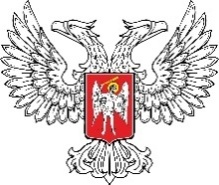 к Порядку осуществления государственного контроля в сфере автомобильного транспорта  (п. 34)
МИНИСТЕРСТВО ТРАНСПОРТАДОНЕЦКОЙ НАРОДНОЙ РЕСПУБЛИКИ(МИНТРАНС ДНР)АКТ рейдовой проверки соблюдения требований законодательства в сфере автомобильного транспорта «___» ____________ 20__ г.__________________________________________________________________________________
                                        (фамилии, инициалы и должности лиц, проводящих проверку)__________________________________________________________________________________
__________________________________________________________________________________Место проведения проверки ____________________________________________________________________________________________________________________________________________________________________________
                                    (участок дороги, автовокзал, автостанция, маршрут, иное место проведения проверки)Дата и время проведения проверки_____________________________________________________Направление на проведение проверки от «_____» ______________ 20____ г. № _______________провели рейдовую проверку транспортного средства:марка, модель транспортного средства _____________________, номерной знак_______________серия, номер свидетельства о регистрации транспортного средства ___________________________Водитель _____________________________________
                                  (фамилия и инициалы)Документ, удостоверяющий личность водителя ___________________________________________
                                                                                            (название, серия, номер, кем и когда выдан)Номер путевого листа ________________________________________________________________Серия, номер лицензионной карточки, срок ее действия ____________________________________
Субъект хозяйствования _____________________________________________________________                                                             (наименование (Ф.И.О.) субъекта хозяйствования, его местонахождение)
В ходе проверки выявлены нарушения:____________________________________________________
______________________________________________________________________________________
______________________________________________________________________________________
______________________________________________________________________________________,
 в том числе нарушения, ответственность за которые предусмотрена Законом Донецкой Народной Республики «Об автомобильном транспорте»____________________________________________
____________________________________________________________________________________________________________________________________________________________________________Объяснение водителя ___________________________________________________________________
______________________________________________________________________________________«___» ____________ 20__ г.__________________________________________________________________________________
                                        (фамилии, инициалы и должности лиц, проводящих проверку)__________________________________________________________________________________
__________________________________________________________________________________Место проведения проверки ____________________________________________________________________________________________________________________________________________________________________________
                                    (участок дороги, автовокзал, автостанция, маршрут, иное место проведения проверки)Дата и время проведения проверки_____________________________________________________Направление на проведение проверки от «_____» ______________ 20____ г. № _______________провели рейдовую проверку транспортного средства:марка, модель транспортного средства _____________________, номерной знак_______________серия, номер свидетельства о регистрации транспортного средства ___________________________Водитель _____________________________________
                                  (фамилия и инициалы)Документ, удостоверяющий личность водителя ___________________________________________
                                                                                            (название, серия, номер, кем и когда выдан)Номер путевого листа ________________________________________________________________Серия, номер лицензионной карточки, срок ее действия ____________________________________
Субъект хозяйствования _____________________________________________________________                                                             (наименование (Ф.И.О.) субъекта хозяйствования, его местонахождение)
В ходе проверки выявлены нарушения:____________________________________________________
______________________________________________________________________________________
______________________________________________________________________________________
______________________________________________________________________________________,
 в том числе нарушения, ответственность за которые предусмотрена Законом Донецкой Народной Республики «Об автомобильном транспорте»____________________________________________
____________________________________________________________________________________________________________________________________________________________________________Объяснение водителя ___________________________________________________________________
______________________________________________________________________________________«___» ____________ 20__ г.__________________________________________________________________________________
                                        (фамилии, инициалы и должности лиц, проводящих проверку)__________________________________________________________________________________
__________________________________________________________________________________Место проведения проверки ____________________________________________________________________________________________________________________________________________________________________________
                                    (участок дороги, автовокзал, автостанция, маршрут, иное место проведения проверки)Дата и время проведения проверки_____________________________________________________Направление на проведение проверки от «_____» ______________ 20____ г. № _______________провели рейдовую проверку транспортного средства:марка, модель транспортного средства _____________________, номерной знак_______________серия, номер свидетельства о регистрации транспортного средства ___________________________Водитель _____________________________________
                                  (фамилия и инициалы)Документ, удостоверяющий личность водителя ___________________________________________
                                                                                            (название, серия, номер, кем и когда выдан)Номер путевого листа ________________________________________________________________Серия, номер лицензионной карточки, срок ее действия ____________________________________
Субъект хозяйствования _____________________________________________________________                                                             (наименование (Ф.И.О.) субъекта хозяйствования, его местонахождение)
В ходе проверки выявлены нарушения:____________________________________________________
______________________________________________________________________________________
______________________________________________________________________________________
______________________________________________________________________________________,
 в том числе нарушения, ответственность за которые предусмотрена Законом Донецкой Народной Республики «Об автомобильном транспорте»____________________________________________
____________________________________________________________________________________________________________________________________________________________________________Объяснение водителя ___________________________________________________________________
______________________________________________________________________________________«___» ____________ 20__ г.__________________________________________________________________________________
                                        (фамилии, инициалы и должности лиц, проводящих проверку)__________________________________________________________________________________
__________________________________________________________________________________Место проведения проверки ____________________________________________________________________________________________________________________________________________________________________________
                                    (участок дороги, автовокзал, автостанция, маршрут, иное место проведения проверки)Дата и время проведения проверки_____________________________________________________Направление на проведение проверки от «_____» ______________ 20____ г. № _______________провели рейдовую проверку транспортного средства:марка, модель транспортного средства _____________________, номерной знак_______________серия, номер свидетельства о регистрации транспортного средства ___________________________Водитель _____________________________________
                                  (фамилия и инициалы)Документ, удостоверяющий личность водителя ___________________________________________
                                                                                            (название, серия, номер, кем и когда выдан)Номер путевого листа ________________________________________________________________Серия, номер лицензионной карточки, срок ее действия ____________________________________
Субъект хозяйствования _____________________________________________________________                                                             (наименование (Ф.И.О.) субъекта хозяйствования, его местонахождение)
В ходе проверки выявлены нарушения:____________________________________________________
______________________________________________________________________________________
______________________________________________________________________________________
______________________________________________________________________________________,
 в том числе нарушения, ответственность за которые предусмотрена Законом Донецкой Народной Республики «Об автомобильном транспорте»____________________________________________
____________________________________________________________________________________________________________________________________________________________________________Объяснение водителя ___________________________________________________________________
______________________________________________________________________________________«___» ____________ 20__ г.__________________________________________________________________________________
                                        (фамилии, инициалы и должности лиц, проводящих проверку)__________________________________________________________________________________
__________________________________________________________________________________Место проведения проверки ____________________________________________________________________________________________________________________________________________________________________________
                                    (участок дороги, автовокзал, автостанция, маршрут, иное место проведения проверки)Дата и время проведения проверки_____________________________________________________Направление на проведение проверки от «_____» ______________ 20____ г. № _______________провели рейдовую проверку транспортного средства:марка, модель транспортного средства _____________________, номерной знак_______________серия, номер свидетельства о регистрации транспортного средства ___________________________Водитель _____________________________________
                                  (фамилия и инициалы)Документ, удостоверяющий личность водителя ___________________________________________
                                                                                            (название, серия, номер, кем и когда выдан)Номер путевого листа ________________________________________________________________Серия, номер лицензионной карточки, срок ее действия ____________________________________
Субъект хозяйствования _____________________________________________________________                                                             (наименование (Ф.И.О.) субъекта хозяйствования, его местонахождение)
В ходе проверки выявлены нарушения:____________________________________________________
______________________________________________________________________________________
______________________________________________________________________________________
______________________________________________________________________________________,
 в том числе нарушения, ответственность за которые предусмотрена Законом Донецкой Народной Республики «Об автомобильном транспорте»____________________________________________
____________________________________________________________________________________________________________________________________________________________________________Объяснение водителя ___________________________________________________________________
______________________________________________________________________________________«___» ____________ 20__ г.__________________________________________________________________________________
                                        (фамилии, инициалы и должности лиц, проводящих проверку)__________________________________________________________________________________
__________________________________________________________________________________Место проведения проверки ____________________________________________________________________________________________________________________________________________________________________________
                                    (участок дороги, автовокзал, автостанция, маршрут, иное место проведения проверки)Дата и время проведения проверки_____________________________________________________Направление на проведение проверки от «_____» ______________ 20____ г. № _______________провели рейдовую проверку транспортного средства:марка, модель транспортного средства _____________________, номерной знак_______________серия, номер свидетельства о регистрации транспортного средства ___________________________Водитель _____________________________________
                                  (фамилия и инициалы)Документ, удостоверяющий личность водителя ___________________________________________
                                                                                            (название, серия, номер, кем и когда выдан)Номер путевого листа ________________________________________________________________Серия, номер лицензионной карточки, срок ее действия ____________________________________
Субъект хозяйствования _____________________________________________________________                                                             (наименование (Ф.И.О.) субъекта хозяйствования, его местонахождение)
В ходе проверки выявлены нарушения:____________________________________________________
______________________________________________________________________________________
______________________________________________________________________________________
______________________________________________________________________________________,
 в том числе нарушения, ответственность за которые предусмотрена Законом Донецкой Народной Республики «Об автомобильном транспорте»____________________________________________
____________________________________________________________________________________________________________________________________________________________________________Объяснение водителя ___________________________________________________________________
______________________________________________________________________________________«___» ____________ 20__ г.__________________________________________________________________________________
                                        (фамилии, инициалы и должности лиц, проводящих проверку)__________________________________________________________________________________
__________________________________________________________________________________Место проведения проверки ____________________________________________________________________________________________________________________________________________________________________________
                                    (участок дороги, автовокзал, автостанция, маршрут, иное место проведения проверки)Дата и время проведения проверки_____________________________________________________Направление на проведение проверки от «_____» ______________ 20____ г. № _______________провели рейдовую проверку транспортного средства:марка, модель транспортного средства _____________________, номерной знак_______________серия, номер свидетельства о регистрации транспортного средства ___________________________Водитель _____________________________________
                                  (фамилия и инициалы)Документ, удостоверяющий личность водителя ___________________________________________
                                                                                            (название, серия, номер, кем и когда выдан)Номер путевого листа ________________________________________________________________Серия, номер лицензионной карточки, срок ее действия ____________________________________
Субъект хозяйствования _____________________________________________________________                                                             (наименование (Ф.И.О.) субъекта хозяйствования, его местонахождение)
В ходе проверки выявлены нарушения:____________________________________________________
______________________________________________________________________________________
______________________________________________________________________________________
______________________________________________________________________________________,
 в том числе нарушения, ответственность за которые предусмотрена Законом Донецкой Народной Республики «Об автомобильном транспорте»____________________________________________
____________________________________________________________________________________________________________________________________________________________________________Объяснение водителя ___________________________________________________________________
______________________________________________________________________________________Водитель транспортного средства Водитель транспортного средства _________________
(подпись) ________________________
 (инициалы и фамилия) ________________________
 (инициалы и фамилия) Должностные лица,
 которые провели проверку: 
_________________
(подпись) 
_________________
(подпись) 
_________________
(подпись)  
______________________
 (инициалы и фамилия)  
______________________
 (инициалы и фамилия) _________________
(подпись) _________________
(подпись) _________________
(подпись) ______________________
 (инициалы и фамилия) ______________________
 (инициалы и фамилия) 